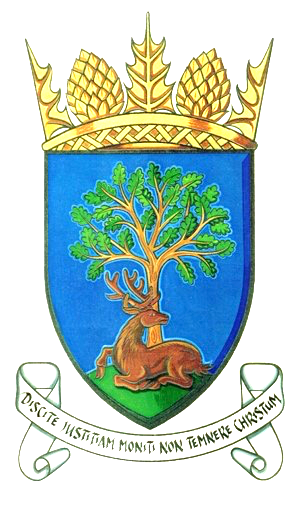 Royal Burgh of Falkland & Newton of Falkland Community CouncilMinutes of Meeting 13th November 2018held at 7pm, Falkland Community HallPresent: Peter Burman, Rod Crawford, Ken Laurie, Kenny Lumsden, John Smith,    Douglas YoungApologies: Gavin Lawson, Claire McLeodIn Attendance:Councillors:   Andy Heer, David MacDiarmid, Donald Lothian           Police:  no                 Residents: 3              NTS Representatives: Wendy Purvis, Antonia Laurence-AllenNext Meeting: 7pm Tuesday 11th December 2018 Venue: Stuart Room, Falkland Community HallAgenda Item DiscussionAction3Declarations of InterestRod Crawford in relation to planning application.Noted4Minutes of Previous MeetingApproved by all. D Young first approved, seconded by P Burman.Noted5Matters ArisingMatters arising from previous meeting not on agenda.None6Police MattersPolice Report will be displayed on notice board outside Town Hall. There are ongoing matters being dealt with by the police. Police will hold a Community evening on Thurs 6 Dec from 5 – 7 pm in hall offering safety advice, community speed awareness, etc.Noted7Action Registeri. Discharge of effluent into burn                                                                        Ongoing7Action Registerii. Overhanging tree at Back DykesOngoing7Action Registeriii. Phone box at Newton of FalklandOngoing7Action Registeriv. Christmas lights at Brunton GreenOngoing7Action Registerv. Playpark at Balmblae had previously been intimated it would be installed by 21 Nov. Playpark committee frustrated nothing has been done so far after all their fundraising efforts.               OngoingCllr MacDiarmid to speak to Fife Council.Agenda Item DiscussionAction8Common Goods RegaliaSome years ago North East Fife District Council gave several objects to the National Trust of Scotland which are currently on display in the Town Hall.  As said Town Hall is on the market the NTS wish to transfer the custodianship of these objects back to Falkland Community Council.NTS to put proposed transfer of objects in writing to CC.8Common Goods Regalia8Common Goods Regalia             9Resident’s IssuesDavid MacDiarmid’s Case ReportIssues around Falkland noted – broken tarmac on roads, potholes, blocked drains, 2 spars missing from bridge at Balmblae playpark.Bush opposite school playing fields is   obscuring view at bus stop.  It is not in someone’s garden. Concern from residents of rising crime   in Falkland. Flood Action Group - Fact finding   group came from Southern Ireland and met with Cllr MacDiarmid.Currently there are 5 or 6 street lights out in Pleasance.No dogs allowed signs – new signage has been ordered.Issues reported by residents   2.1  Top of Liquorstane – tarmac surface   deteriorated/rutted.2.2 On bin collection days issues with access to homes from Stag Inn to Balmblae for bin lorries.  Also, when bin lorry reverses residual liquid seeps out and runs down hill at the Stag Inn.2.3 Remains of tree on Stag Green – heavy timber has been removed but lighter wood still to be removed.2.4 Spars on bridge at Balmblae – 2 are damaged.2.5 Street light at bottom of Liquorstane – bulb needs replaced.2.6 Residents have commented on the great efforts made at the War Memorial Centenary service.Discussed and noted.Bush to be chopped down.Police aware and monitoring.Discussed and noted.To be actioned.OngoingNotedNotedNotedNotedNotedNoted10Charrette phase 2 Community Links ProgrammeKL gave a detailed report.Draft designs for edge of village carpark to be submitted by 31.01.2019.  Various sites identified, surveys to take place.  Next Charrette meeting Wed 12 Dec.Factory site has been sold to developer Springfield Properties, a Scottish based company.  There will be a consultation meeting in hall on Thurs 20 Dec at 7pm.  They have intimated planning will be submitted early 2019 with building commencing Oct 2019. RC and KL are meeting with company on 15 November to find out time frames.Full discussion took place.Full discussion took place.Agenda Item DiscussionAction11Planning, Listed Building and Conservation Issues1.Trees at Whinstone House – application to reduce height of 2 Cypress trees by 25% 2. R Marshall – application to reduce crown height of 2 Beech and Sycamore trees.3. R Crawford – planning application discussed.No objections to applications.12A.O.C.B.1. J Smith gave cheque from Falkland War Memorial Trust to CC for expenses.No action.